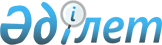 Об организации профессиональной молодежной практики для безработной молодежи города Каражал
					
			Утративший силу
			
			
		
					Постановление акимата города Каражал Карагандинской области от 6 апреля 2011 года N 59. Зарегистрировано Управлением юстиции города Каражал Карагандинской области 3 мая 2011 года N 8-5-109. Утратило силу - постановлением акимата города Каражал Карагандинской области от 26 января 2012 года N 15      Сноска. Утратило силу постановлением акимата города Каражал Карагандинской области от 26.01.2012 N 15 (вводится в действие по истечении десяти календарных дней после дня его первого официального опубликования).

      В соответствии с Законами Республики Казахстан от 23 января 2001 года "О местном государственном управлении и самоуправлении в Республике Казахстан", от 23 января 2001 года "О занятости населения" и решением XXXIV сессии Каражалского городского Маслихата от 23 декабря 2010 года N 300 "О бюджете города на 2011-2013 годы", зарегистрированным в Реестре государственной регистрации нормативных правовых актов под N 8-5-105, в целях расширения возможностей трудоустройства безработных граждан-выпускников учебных заведений среднего и высшего профессионального образования и приобретения ими практического опыта, знаний и навыков акимат города Каражал ПОСТАНОВЛЯЕТ:



      1. Уполномоченному органу по вопросам занятости населения государственному учреждению "отдел занятости и социальных программ города Каражал" (Гармашова Н.):

      1) организовать работу по проведению молодежной практики среди выпускников высших учебных заведений, колледжей и профессиональных лицеев, зарегистрированных в качестве безработных в государственном учреждении "Отдел занятости и социальных программ города Каражал";

      2) заключить с работодателями договора на организацию профессиональной Молодежной практики для безработной молодежи;

      3) установить размер ежемесячных отчислений оплаты для лиц, принятых на Молодежную практику в размере 26000 тенге за счет средств, предусмотренных в бюджете города на срок не более шести месяцев.



      2. Считать утратившим силу постановление акимата города Каражал N 33 от 12 апреля 2010 года "Об организации профессиональной молодежной практики для безработной молодежи города Каражал" (зарегистрировано в управлении юстиции города Каражал 12 мая 2010 года регистрационный номер 8-5-93, опубликованное в газете "Қазыналы өнір" от 22 мая 2010 года за N 20).



      3. Контроль за исполнением настоящего постановления возложить на заместителя акима города Курмансеитова А.



      4. Настоящее постановление вводится в действие по истечении десяти календарных дней после его первого официального опубликования.      Аким города Каражал                        Г. Ашимов
					© 2012. РГП на ПХВ «Институт законодательства и правовой информации Республики Казахстан» Министерства юстиции Республики Казахстан
				